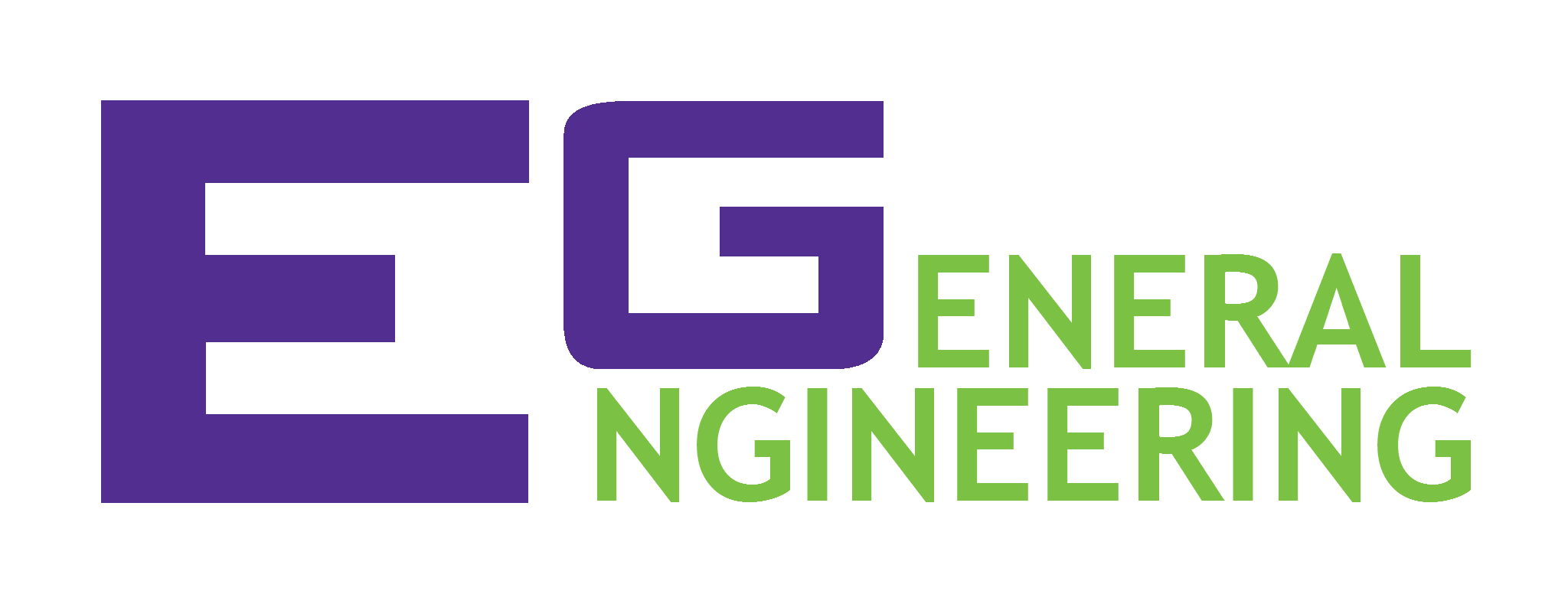 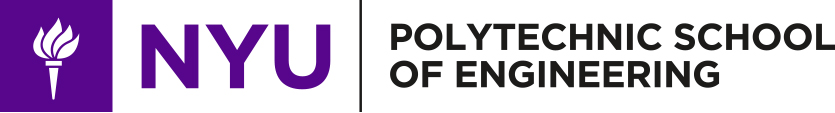 
TEST RESULTSPassFailRobot:Footprint does not exceed 25 cm x 25 cm□□Accepts program□□Accumulates at least 50 hours of reserve energy□□• Fuel Cell # ___ Hours: ____ Efficiency: _____ Total: ____• Fuel Cell # ___ Hours: ____ Efficiency: _____ Total: ____• Fuel Cell # ___ Hours: ____ Efficiency: _____ Total: ____Grand Total:Grand Total:• Fuel Cell # ___ Hours: ____ Efficiency: _____ Total: __________ hours______ hours• Fuel Cell # ___ Hours: ____ Efficiency: _____ Total: ____